LISTA E VENDIMEVE TE MARRURA NGA KRYETARI I KOMUNES SË PEJËS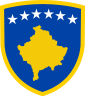 R E P U B L I K A     E    K O S O V Ë SR E P U B L I C    OF    K O S O V OR E P U B L I K A    K O S O V AKOMUNA E PEJËS    MUNICIPALITY OF PEJA     OPŠTINA   PEĆ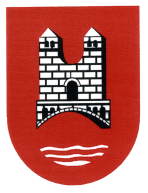 NrTitulliDataProtokolli1Vendimi për pagesën e kompensimit të mjeteve për punë shtesë vozitësit për ngasjen e automjetit të Kryetarit të Komunës pas orarit të punës, të shtunave dhe të dielave për 3 muajt e vitit 2019 (Tetor, Nëntor, Dhjetor)03. Janar 2020.400/01-789/20192Vendimi për pagesën e gjërave ushqimore dhe higjienike për festat ortodokse ‘’Pashkët’’ për vitin 2020.06. Janar 2020400-01/867/20203Vendimi për themelimi e komisionit për vlerësimin e dëmeve të shkaktuara në qendrën sportive ‘’Tahir Vokshi’’ në Brestovik.06. Janar 2020112-02/1537/20204Vendimi për caktimin e zyrtarit përgjegjës për mbikëqyrjen e punëve për pastrimin dhe sigurimin e institucioneve, për institucionet e Kulturës pranë DKRS-së.09. Janar 2020112-02/2763/20205Vendimi për ndryshimin e riorganizimit të trafikut urban në disa rrugë të qytetit e veçanërisht në rrugët: B.T ‘’Haxhi Zeka’’, rruga ‘’Shaban Basha’’ dhe rruga ‘’Faik Konica’’. B.T ‘’Dardania’’ rruga ‘’Nexhip Basha’’ dhe rruga ‘’Adem e Bakir Gjuka’’për shkak të frekuencës dhe ngarkesës të madhe të qarkullimit të automjeteve në të dy drejtime në këtë periudhe të vitit, që po paraqesin ngecje dhe pengës të qarkullimit normal të automjeteve.13. Janar 2020352-01/5590/20206Vendimi për  riorganizimin e listës se anëtareve të KKSB-së.14. Janar 2020112/01-3947/20207Vendimi për ndihmë me derivate të naftës për hapjen e kanalit të kanalizimit në oborrin e shkollës së mesme ‘’Odhise Paskali’’14. Janar 2020400-01-4181/20209Vendim për lejimin e mjeteve dhe shpalljen e tenderit për furnizim me armature (Poqa elektrik) LED22. Janar 2020400-01-8542/202010Vendim për ndihmë me derivate të naftës për trajtim mjekësor.22. Janar 2020400-01/8452/202011Vendimi për lejimin e shpenzimeve të derivateve për transportimin e pacientëve që nënshtrohen programit të hemodializës.22. Janar 2020400-01-10151/202012Vendim për ndihmë me derivate të naftës për trajtim mjekësor.24. Janar 2020400-01-10128/202013Vendim për ndihmë me derivate të naftës për trajtim mjekësor.24. Janar 2020400-01-10149/202014Vendim për ndihmë me derivate të naftës për trajtim mjekësor.24. Janar 2020400-01-10143/202015Vendim për ndihmë me derivate të naftës për trajtim mjekësor.24. Janar 2020400-01-10137/202016Vendim për ndihmë financiare për trajtim të vazhdueshëm mjekësor.27. Janar 2020400-01-12006/202017Vendim për lejimin e mjeteve financiare për pagesën e transportit Pejë- Malaj të Rugovës.29. Janar 2020400-01-13665/202018Vendimi për emërimin e komisionit për vlerësimin e automjeteve të konfiskuara nga policia pasi kanë përfunduar të gjitha procedurat gjyqësore.29. Janar 2020112-02-12511/202019Vendimi për lejimin e mjeteve dhe shpalljen e tenderit për hartimin e vlerësimit strategjik mjedisor (VSM-së) për hartën zonale komunale (HZK) të Komunës së Pejës.29. Janar 2020400-01-13707/202020Vendimi për formimin e komisionit për caktimin e zonave për vendgjuetit e përbashkëta.29. Janar 2020112-02/13742/2020